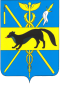 АДМИНИСТРАЦИЯ БОГУЧАРСКОГО МУНИЦИПАЛЬНОГО РАЙОНАВОРОНЕЖСКОЙ ОБЛАСТИПОСТАНОВЛЕНИЕ От 24.10.2017 № 707                  г. БогучарО внесении изменений в постановлениеадминистрации Богучарского муниципальногорайона от 04.07.2017 г. № 379 «О комиссии  по делам несовершеннолетних и защите их прав администрации Богучарского муниципального района Воронежской области»В соответствии с Федеральным законом от 27.06.2007 № 152-ФЗ «О персональных данных», Распоряжением Правительства РФ от 30.07.2014 N 1430-р «Об утверждении Концепции развития до 2017 года сети служб медиации в целях реализации восстановительного правосудия в отношении детей, в том числе совершивших общественно опасные деяния, но не достигших возраста, с которого наступает уголовная ответственность», Законом Воронежской области от 04.10.2005 № 62-ОЗ «О комиссиях по делам несовершеннолетних и защите их прав в Воронежской области», в связи с тем, что отбор материалов для проведения восстановительных программ возложен на ответственного секретаря комиссии, который готовит заявку на проведение процедуры медиации, содержащую персональные данные участников процедуры, во избежание нарушений федерального законодательства со стороны ответственного секретаря администрация Богучарского муниципального района п о с т а н о в л я е т:Внести в постановление администрации Богучарского муниципального района от 04.07.2017 № 379 «О комиссии по делам несовершеннолетних и защите их прав администрации Богучарского района Воронежской области» следующие изменения:Приложение №1 к постановлению «О комиссии по делам несовершеннолетних и защите их прав администрации Богучарского района Воронежской области» изложить согласно приложению к настоящему постановлению.Контроль за исполнением настоящего постановления оставляю за собой.Исполняющий обязанности главы администрацииБогучарского муниципального района                                      Ю.М. Величенко   Приложение №1  к постановлению администрации    Богучарского муниципального районаот 24.10.2017 № 707СОСТАВкомиссии по делам несовершеннолетних и защите их прав администрации Богучарского муниципального районаФ.И.О.Наименование должностиВеличенко Юрий Михайлович- председатель комиссии, первый заместитель главы администрации Богучарского муниципального районаТкачев Игорь Викторович  - заместитель председателя комиссии, руководитель МКУ  «Управление по образованию и молодежной политике» Богучарского муниципального района Воронежской областиКищенко Иван Александрович- заместитель председателя комиссии, заместитель начальника полиции по охране общественного порядка отдела МВД России по Богучарскому району Воронежской областиМакаренкоЮлия Валерьевна- ведущий специалист - ответственный секретарь комиссии по делам несовершеннолетних и защите их прав администрации Богучарского муниципального районаЧлены комиссии:Члены комиссии:Савельев Александр Николаевич- инспектор отдела по делам несовершеннолетних отделения участковых уполномоченных полиции и подразделения по делам несовершеннолетних отдела МВД России по Богучарскому районуБирюков Игорь Александрович- врач-нарколог бюджетного учреждения здравоохранения Воронежской области «Богучарская РБ»ГолеваЮлия Николаевна- районный педиатр бюджетного учреждения здравоохранения Воронежской области «Богучарская РБ»ДорохинаЮлия Владимировна- заместитель руководителя МКУ «Управление  культуры» Богучарского  муниципального района Воронежской области, председатель общественной организации «Женсовет» Богучарского муниципального районаДмитриев Максим Сергеевич- оперуполномоченный группы по контролю за оборотом наркотиков ОМВД России по Богучарскому району Воронежской областиКолесников Юрий Иванович- директор государственного казенного учреждения Воронежской области Центр занятости населения Богучарского районаЖуркина Надежда Олеговна- главный специалист – заместитель руководителя МКУ «Управление по образованию и молодежной политике Богучарского муниципального района Воронежской области»Кириченко Александр Петрович- дознаватель  отдела надзорной деятельности по Богучарскому и  Кантемировскому  районах Воронежской областиЛавровАлександр Павлович- начальник филиала по Богучарскому району Федерального казенного учреждения Уголовно-исполнительная инспекция Главного управления Федеральной службы исполнения наказаний России по Воронежской областиЛисянскаяАнтонина Васильевна- директор казенного учреждения Воронежской области «Управление социальной защиты населения Богучарского района»Харченко Марина Алексеевна  - начальник отдела опеки и попечительства МКУ «Управление по образованию и молодежной политике Богучарского муниципального района Воронежской области» Литвинова Светлана Ивановна- заместитель директора по воспитательной работе МКОУ «Богучарская СОШ №1», руководитель школьной службы медиации